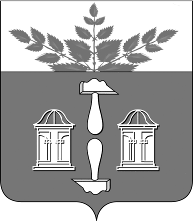 Тульская областьМуниципальное образование ЩЁКИНСКИЙ РАЙОНАДМИНИСТРАЦИЯ ЩЁКИНСКОГО РАЙОНАП О С Т А Н О В Л Е Н И ЕО признании утратившим силу  постановления администрации Щекинского района от 28.08.2012 № 8-1021 «Об утверждении Порядка организации деятельности ярмарок и продажи товаров на них  в Щёкинском районе»В целях оптимизации нормотворческой деятельности администрации муниципального образования Щекинский район, на основании Устава муниципального образования Щекинский район администрация муниципального образования Щекинский район ПОСТАНОВЛЯЕТ:1. Признать утратившим силу постановление администрации Щекинского района от 28.08.2012 № 8-1021 «Об утверждении Порядка организации деятельности ярмарок и продажи товаров на них в Щёкинском районе» 2. Постановление опубликовать в средстве массовой информации – бюллетене «Щекинский муниципальный вестник» и разместить на официальном Портале муниципального образования Щекинский район.3. Постановление вступает в силу со дня официального опубликования.Глава администрации муниципального образования Щекинский район						     О.А. ФедосовСогласовано: А.Ю. ПанфиловЕ.И. ЧукановаА.М. ДушаковА.О. ШаховаТ.Н. ЕремееваИсп. Бурлака Е.П.Тел. 5-94-51О признании утратившим силу постановления  администрации Щекинского района от 28.08.2012 № 8-1021 «Об утверждении Порядка организации деятельности ярмарок и продажи товаров на них в Щёкинском районе»